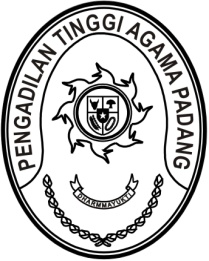 S  U  R  A  T      T  U  G  A  SNomor : W3-A//OT.00/10/2021Menimbang 	: 	bahwa Kepala Biro Kepegawaian mengadakan finalisasi Aplikasi Layanan Kepegawaian Mahkamah Agung RI yang diikuti oleh aparatur dari Pengadilan Tinggi Agama Padang;Dasar 	: 	Surat Kepala Biro Kepegawaian Mahkamah Agung RI Nomor 730/Bua.2/07/10/2021 tanggal 19 Oktober 2021 hal undangan;MEMBERI TUGASKepada 	: 	Nama	:	Fadhliamin, S.SI.			NIP	:	199102062015031003		Pangkat/Gol. Ru.	:	Penata Muda Tk. I (III/b)		Jabatan	:	Pranata Komputer Pertama		Unit Kerja	:	Pengadilan Tinggi Agama PadangUntuk	:Pertama	:	Mengikuti kegiatan finalisasi Aplikasi Layanan Kepegawaian Mahkamah Agung RI pada tanggal 25 s.d. 29 Oktober 2021 di Kantor Badan Diklat Hukum dan Peradilan Mahkamah Agung RI, Jalan Cikopo Selatan Ds. Sukamaju Kec. Megamendung-Bogor;Kedua	:	Segala biaya yang timbul untuk pelaksanaan tugas ini dibebankan pada DIPA Biro Kepegawaian Mahkamah Agung RI Tahun Anggaran 2021.18 Oktober 2021Wakil Ketua,Abd. HakimTembusan: Ketua Pengadilan Tinggi Agama Padang (sebagai laporan).